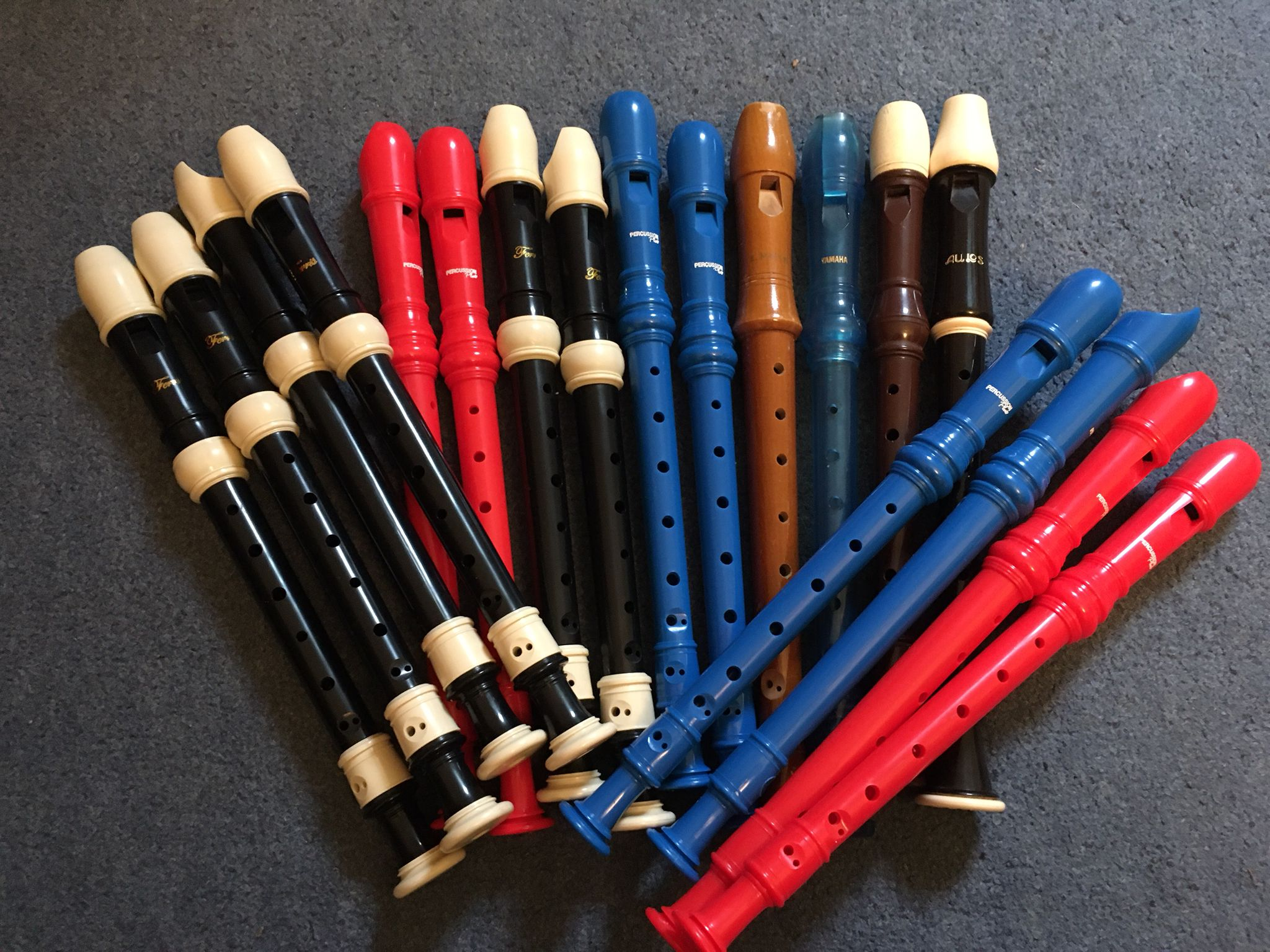 Musical Worship with Luwatala, Malawi.Music is central to worship in Malawi and the choirs at our parish partner church practice the hymns that will be sung out for each Sunday’s worship. On Sunday 26th March their choir will be joined by our local musician, Helen Taylor, who is also a member of GalaWater Singers. Helen will be visiting Malawi whilst we share our order of service here with Luwatala, praising the Lord together. The primary School at Luwatala will also have a music lesson, linked with Heriot School. We thank the parents at Heriot Primary and all the individuals who have contributed recorders to be taken out to Mpata School. Pupils also hope to exchange letters to introduce themselves as they form their school link.Music provides a wonderful connection with our partner parish; where language may be different, the joy of music brings us together both in education and through Christian fellowship. We look forward to hearing more music when Helen returns to us with news from our partnership. 